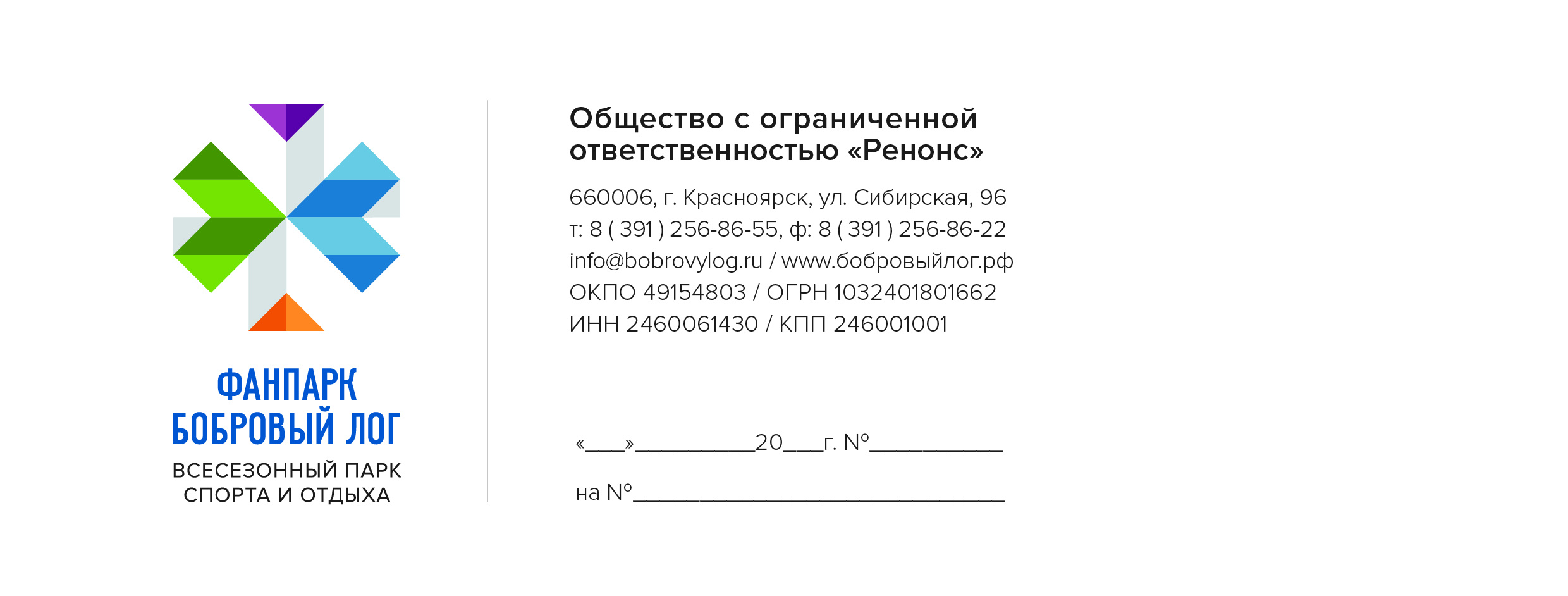 Приглашение к участию в конкурсе	ООО «Ренонс» приглашает Вас принять участие в следующем конкурсе:	Конкурс является внутренней процедурой выбора Обществом контрагентов и не должен рассматриваться в качестве торгов в смысле статей 447–449 Гражданского кодекса Российской Федерации, а также не является публичным конкурсом, который регулируется главой 57 Гражданского кодекса Российской Федерации.	Вопросы, связанные с организацией данного конкурса, можно направлять Начальнику службы администраторов Кулешовой Юлии Владимировне на электронный адрес: fanpark@bobrovylog.ru.	Вашу Заявку на участие в конкурсе прошу оформлять на имя генерального директора – Гавриловой Елены Александровны и направлять в электронном виде со всеми приложениями в адрес главного юрисконсульта Степаненко Карины Дмитриевны на электронный адрес: urist@bobrovylog.ru или менеджера по договорной работе Ярош Нины Александровны на электронный адрес: yarosh@bobrovylog.ru. 	Текст Заявки на участие в конкурсе должен содержать следующее:- указание на номер данного Приглашения;- «Подтверждаем участие в конкурсе на предоставление права размещения детских игровых площадок (аттракционов, оборудования) на территории Фанпарка «Бобровый лог» в течение летнего сезона 2017 г. в соответствии с  предъявленными в Приглашении требованиями.С условиями проведения конкурса согласны».	Коммерческое предложение, документы, подтверждающие правоспособность участника конкурса и прочие затребованные в Приглашении документы должны быть приложены к Заявке на участие в конкурсе в электронном виде. 	Приложения:	1. Описание площадок  для размещения детских аттракционов.	2. Проект договора на право ведения предпринимательской деятельности.Генеральный директор 		      Е.А. ГавриловаСтепаненко Карина Дмитриевнател. (391)256-86-121.Предмет конкурса.Право на размещение детских игровых площадок (аттракционов, оборудования) на территории Фанпарка «Бобровый лог» в течение летнего сезона 2017 г. Площадки, планируемые к передаче контрагентам, а также стоимость размещения перечислены в Приложении № 1 к настоящему Приглашению.2. Срок размещения оборудования.При наличии благоприятных погодных условий оборудование может быть размещено с 19.05.2017 г., но не позднее 01.06.2017 г.Указанное оборудование размещается на срок до 15.09.2017 г., при наличии комфортных погодных условий срок размещения может быть продлен до 30.09.2017 г.3. Форма, условия и сроки расчетов.Плата за право размещения оборудования на территории Фанпарка «Бобровый лог» перечисляется на расчетный счет ООО «Ренонс» ежемесячно до 15-го числа оплачиваемого месяца согласно выставленному счету. 4. Срок подачи заявки на участие и коммерческого предложения.Не позднее 17:00  14.04.2017 г. местного времени.5. Дата проведения конкурса.Оглашение результатов конкурса будет произведено  18.04.2017 г.6. Условия ответственности за нарушение обязательств, применимое право и подсудность. В соответствии с условиями договора, который будет согласован сторонами. Рассмотрение споров осуществляется в Арбитражном суде Красноярского края. Обязательное соблюдение претензионного порядка. 7. Требование по представлению документов, подтверждающих правоспособность, благонадежность и финансовое состояние потенциального контрагента.К коммерческому предложению должны прилагаться: - копия свидетельства о внесении записи об Участнике в ЕГРЮЛ / ЕГРИП; - копия устава (для юридических лиц);- копия документа, подтверждающего полномочия единоличного исполнительного органа; - справка от налоговой инспекции об отсутствии задолженности по уплате налогов и сборов; - копия бухгалтерского баланса за последний отчетный квартал и год с отметкой ИФНС;- копия справки о системе налогообложения;- письмо-подтверждение наличия у участника аттракционов и оборудования;- справка об опыте ведения деятельности по предоставлению услуг аттракционов;- документы, подтверждающие соответствие аттракционов и оборудования требованиям безопасности;- иная информация, необходимая с точки зрения участника.                                                                                       8. Требования к оборудованию- подтверждение даты изготовления аттракционов не более 4 (четырех) лет назад;- привлекательный для посетителей внешний вид аттракционов;- цветные фотографии аттракционов, планируемых к размещению.9. Условия конфиденциальностиУсловия поступивших коммерческих предложений, а также договора, который может быть заключен по итогам конкурса, являются конфиденциальными.Конфиденциальной признается и переписка по вопросам конкурса.10. Другая необходимая информация и требования (к квалификации, возможности представлять аналоги, гарантии по сертификации продукции и т. д.).Документы Коммерческого предложения должны быть подписаны лицом, имеющим право подписи от имени Претендента.Проект договора будет направлен в адрес участников, предоставивших приемлемые предложения на более поздних этапах проведения отбора.1.Предмет конкурса.(Указать либо согласны, либо указать предмет разногласия)2. Срок размещения оборудования.(Указать либо согласны, либо указать предмет разногласия)3. Форма, условия и сроки расчетов.(Указать либо согласны, либо указать предмет разногласия)4. Срок подачи заявки на участие и коммерческого предложения.(Указать либо согласны, либо указать предмет разногласия)5. Дата проведения конкурса.(Указать либо согласны, либо указать предмет разногласия)6. Условия ответственности за нарушение обязательств, применимое право и подсудность. (Указать либо согласны, либо указать предмет разногласия)7. Требование по представлению документов, подтверждающих правоспособность, благонадежность и финансовое состояние потенциального контрагента. (Указать либо согласны, либо указать предмет разногласия)8. Требования к оборудованию(Указать либо согласны, либо указать предмет разногласия)9. Условия конфиденциальности(Указать либо согласны, либо указать предмет разногласия)10. Другая необходимая информация и требования (к квалификации, возможности представлять аналоги, гарантии по сертификации продукции и т. д.).(Указать либо согласны, либо указать предмет разногласия)